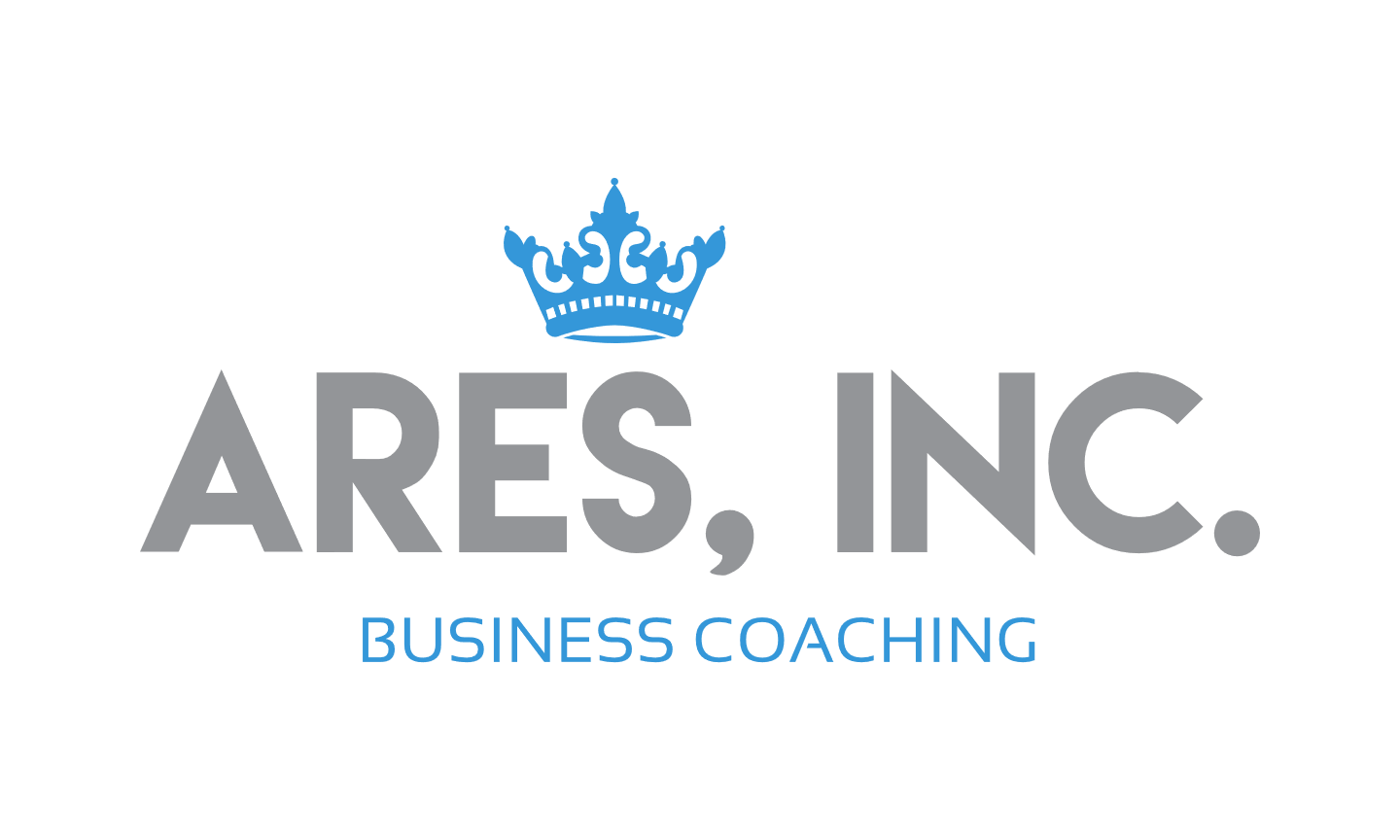 Buyer’s Wish List for Naples/Bonita Springs/Ft. MyersHow often will you be using your property here?Would you like to rent it during times it won’t be used by you?Would you like something already furnished and ready to use right away, or do you have furnishings you’re planning to place in the property?Will this be the last/final one & only purchase you make in this area, or do you see yourselves selling it and perhaps buying something else in the future?Are you paying cash or obtaining a mortgage?If you are obtaining a mortgage, do you already have a pre-approval commitment?What price range are you seeking?Do you have a boat you need to store here?What parts of Naples/Bonita Springs are of interest to you?If you aren’t that familiar with the area… tell us how you will spend your time while you’re here?  Shopping/dining?  Lounging by the Pool?  Playing tennis?  Golfing?  Boating?  Going to the beach?  Enjoying Nature?  Walking?  Working out at a great gym?  Bicycling?  Kayaking/canoeing?  Attending the arts/museums or other cultural events? Will your trips in and out be for short periods of time, i.e., just for a weekend?  If so, it may be more important to get you closer to the airport or within a short commute from the airport.Will you want to be social with other people down here and make friends in this area, or will you consider your time here to be quiet and private?Is a private pool necessary or will a community pool & spa work for you?Do you need or want a garage?Will you send guests/friends/family down at times when you aren’t here?  (Some communities have restricted entry and/or club memberships which make this difficult.)How many bedrooms would be ideal?Would you be ok with a two-story condo or villa?How do you feel about a high-rise condo… more than 3 or 4 floors above ground?How much would you be comfortable with on an annual basis to maintain the property (taxes, insurance, association dues, etc.)?What kind of view would you prefer… golf/water/landscape?Do you have pets you would bring during your time here?  If so, how many and how large?Any notes on the kind of home you envision?  Open floor plan – casual or more formal?  Newer with lots of upgrades or older with more charm?  Do you want to fix something up that may be in a great area or do you prefer the home completely ready to go and taken care of?        